เรียน	  รองอธิการบดีฝ่ายการคลังและทรัพย์สินตามที่ คณะเทคโนโลยีและนวัตกรรมผลิตภัณฑ์การเกษตรได้รับอนุมัติให้ดำเนินงาน........................................ ในวันที่..................... ณ ....................................... นั้น ในการนี้ จึงขออนุมัติให้
นาง/นางสาว/นาย............................................ยืมเงินรายได้ของมหาวิทยาลัย จำนวน............................. บาท (.....................................) เพื่อเป็นค่าใช้จ่ายในการดำเนินการงานดังกล่าว ทั้งนี้ ผู้ยืมเงินสัญญาว่าจะปฏิบัติตามระเบียบของทางราชการทุกประการ และจะนำใบสำคัญคู่จ่ายที่ถูกต้องพร้อมทั้งเงินเหลือจ่าย (ถ้ามี) ส่งภายใน 30 วันนับจากเสร็จสิ้นโครงการ และยินยอมให้หักเงินเดือน ค่าจ้าง เบี้ยหวัด บำเหน็จ บำนาญ หรือเงินอื่นใด ที่ผู้ยืมพึงได้รับจากทางราชการชดใช้จำนวนเงินที่ยืมไปจนถึงครบถ้วนได้ทันทีจึงเรียนมาเพื่อโปรดพิจารณา  หากเห็นสมควรขอได้โปรด1. อนุมัติให้นาง/นางสาว/นาย.....................................ยืมเงินรายได้ของมหาวิทยาลัย จำนวน.............................บาท (.........................................................) 2. ลงนามในสัญญาการยืมเงินตามที่แนบมาพร้อมนี้3. ให้ส่วนการคลังดำเนินการหักเงินเดือน ค่าจ้าง เบี้ยหวัด บำเหน็จ บำนาญ หรือเงินอื่นใดที่ผู้ยืมพึงได้รับจากทางราชการชดใช้จำนวนเงินที่ยืมไปจนครบถ้วนได้ทันทีตามระเบียบของทางราชการทั้งนี้ มีความประสงค์จะขอรับเงินทดรองจ่ายในวันที่......................... เพื่อดำเนินการจัดเตรียมของสำหรับโครงการดังกล่าว (หากไม่เร่งด่วนไม่ต้องมีย่อหน้านี้)                 (นาง/นางสาว/นาย............................)          ผู้ยืมเงิน  (ผู้ช่วยศาสตราจารย์ ดร.อรัญญา  มิ่งเมือง)              คณบดีคณะเทคโนโลยีและนวัตกรรมผลิตภัณฑ์การเกษตร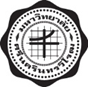 	บันทึกข้อความ	บันทึกข้อความ	บันทึกข้อความส่วนงานส่วนงานส่วนงานคณะเทคโนโลยีและนวัตกรรมผลิตภัณฑ์การเกษตร  สำนักงานคณบดี  มศว โทร ..........คณะเทคโนโลยีและนวัตกรรมผลิตภัณฑ์การเกษตร  สำนักงานคณบดี  มศว โทร ..........คณะเทคโนโลยีและนวัตกรรมผลิตภัณฑ์การเกษตร  สำนักงานคณบดี  มศว โทร ..........ที่อว 8705.1/อว 8705.1/อว 8705.1/วันที่..............................................เรื่องเรื่องขออนุมัติยืมเงินรายได้ของมหาวิทยาลัยขออนุมัติยืมเงินรายได้ของมหาวิทยาลัยขออนุมัติยืมเงินรายได้ของมหาวิทยาลัยขออนุมัติยืมเงินรายได้ของมหาวิทยาลัย